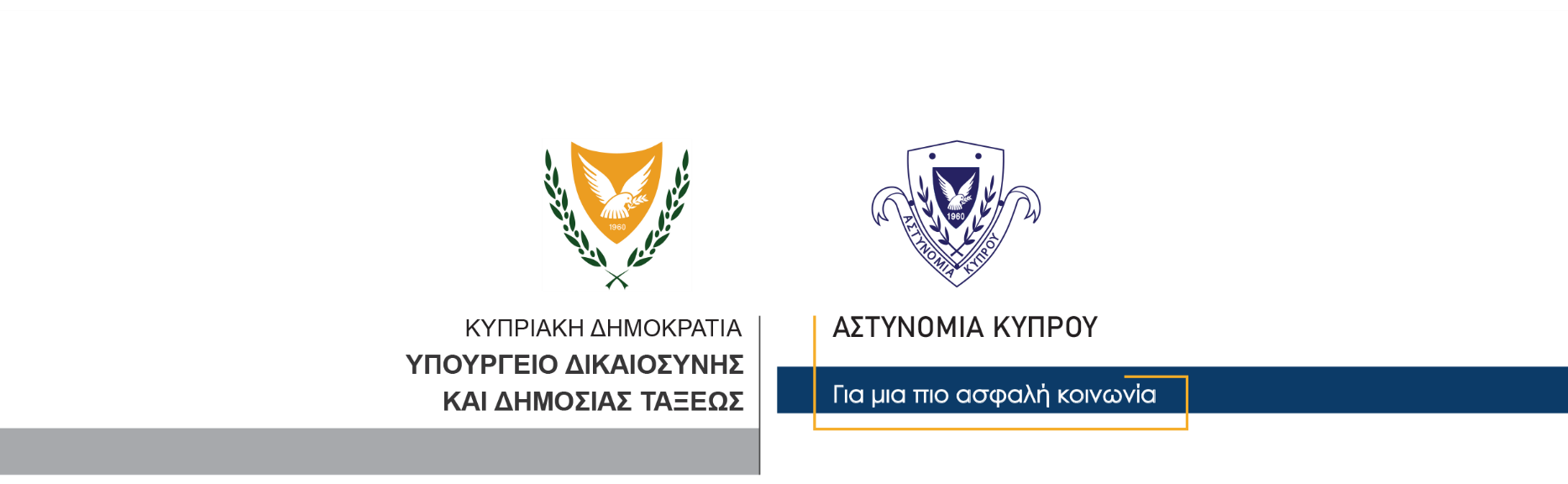 30 Απριλίου, 2021                                 	Δελτίο Τύπου 3 – Υπό κράτηση δύο πρόσωπα για υπόθεση παράνομης εισαγωγής,  κατοχής, χρήσης και κατοχής ναρκωτικών με σκοπό την προμήθεια κ.λπ. Διάταγμα πενθήμερης κράτησης εξέδωσε σήμερα το Επαρχιακό Δικαστήριο Λεμεσού εναντίον δύο προσώπων ηλικίας 27 και 23 ετών, τα οποία συνελήφθησαν για διευκόλυνση των ανακρίσεων σχετικά με διερευνώμενη υπόθεση συνομωσίας προς διάπραξη κακουργήματος, παράνομης εισαγωγής, κατοχής, χρήσης και κατοχής ναρκωτικών με σκοπό την προμήθεια, νομιμοποίησης εσόδων από παράνομες δραστηριότητες και παράνομης κατοχής εκρηκτικών υλών.Σε έρευνα που έγινε χθες το απόγευμα, από μέλη της ΥΚΑΝ Λεμεσού στην οικία του 27χρονου και της 23χρονης στη Λεμεσό, εντοπίστηκαν και κατασχέθηκαν 27 φακελάκια που περιείχαν κάνναβη συνολικού βάρους 78,3 γραμμαρίων περίπου, ποσότητα κοκαΐνης  βάρους ενός γραμμαρίου περίπου, ποσότητα ρητίνης κάνναβης βάρους 24,6 γραμμαρίων περίπου, πάστα κάνναβης βάρους έξι γραμμαρίων, δύο ζυγαριές ακριβείας, δύο σπαστήρες, το χρηματικό ποσό των 1.000 ευρώ, εννέα καπνογόνα, δύο ρουκέτες, έναν πυρσό και 222 πλήρη κυνηγετικά φυσίγγια.  Η ΥΚΑΝ (Επαρχιακό Κλιμάκιο Λεμεσού) και το ΤΑΕ Λεμεσού συνεχίζουν τις εξετάσεις. Κλάδος Επικοινωνίας     Υποδιεύθυνση Επικοινωνίας Δημοσίων Σχέσεων & Κοινωνικής Ευθύνης